GibraltarGibraltarGibraltarGibraltarMay 2029May 2029May 2029May 2029MondayTuesdayWednesdayThursdayFridaySaturdaySunday123456May Day78910111213141516171819202122232425262728293031Spring bank holidayNOTES: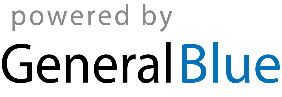 